保母考照晴天公益班招生簡章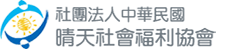 ￭ 開班日期：9/10(日)、9/17(日)、9/24(日) 共三天￭ 上課時間：上午9:00~下午16:00，中午休息半小時￭ 招收人數：12位(依電話報名先後，額滿為止)￭ 上課形式：講授教導、分組演練、個別指導￭ 上課內容：四大區教授￭ 上課地點：基隆市青少年福利服務中心 (基隆市安樂區公所10樓)地址：基隆市安樂區安樂路二段164號10樓￭ 出席規定：一、費用：1.本班為晴天協會回饋學員之公益加強班，參加者需繳交500元保證金，上課出席全勤，將於最後一次上課日(9/24)課程結束時退回保證金，若有缺課，保證金恕不退還。2.每人每次上課酌收100元場地維護費，三次場地維護費共300元。3.請於首次上課日(9/10)繳交500元保證金與300元場地維護費。二、注意事項：1.請務必準時出席每堂課程。2.考照需自備品請自行準備。3.調製區食材請自行準備。￭ 報名方式：電話報名 (李老師0922-337-655)e-mail：jannie1114@gmail.com報名成功後，請mail「學員基本資料」至上述信箱報名截止時間8/25下午17:00前  ￭ 學員基本資料：姓    名序號(免填)性    別生    日聯絡電話保母課程結業日期電子信箱報考梯次日    期